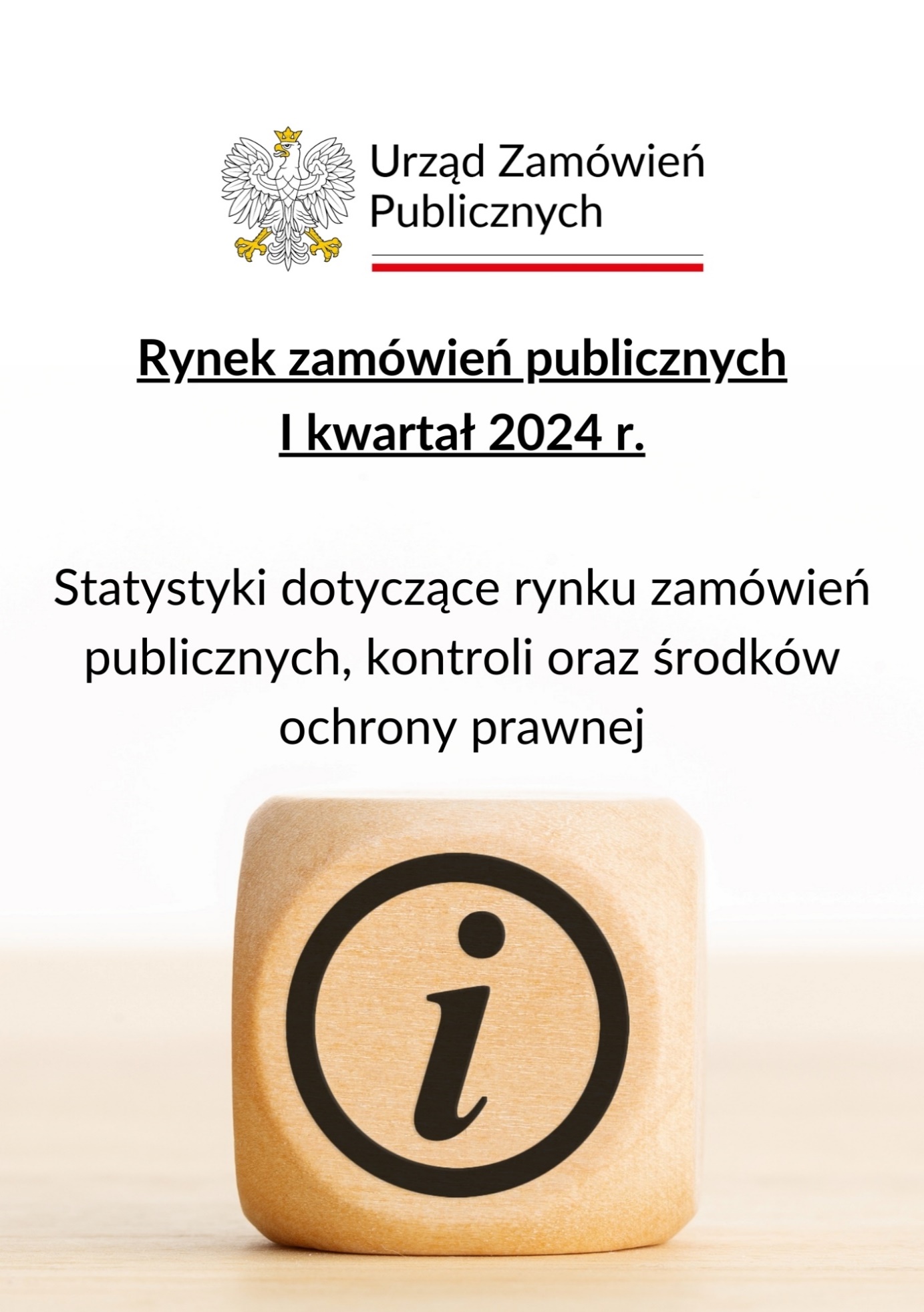 Rynek zamówień publicznychLiczba opublikowanych ogłoszeńPostępowania wszczęte według rodzaju zamówieniaPostępowania wszczęte według trybu postępowaniaKryteria oceny ofert – BZP (zamówienia powyżej wartości określonej w art. 2 ust. 1 pkt 1 Pzp ale poniżej progów UE)Kryteria oceny ofert – TED (zamówienia o wartości powyżej progów UE)Postępowania, w których przewidziano zaliczkowanie(zamówienia powyżej wartości określonej w art. 2 ust. 1 pkt 1 Pzp ale poniżej progów UE)Postępowania, w których zamawiający zastrzegł możliwość ubiegania się o zamówienie do wykonawców, o których mowa w art. 94 Pzp 
(zamówienia zastrzeżone)(zamówienia powyżej wartości określonej w art. 2 ust. 1 pkt 1 Pzp ale poniżej progów UE)Postępowania, w których przewidziano unieważnienie postępowania w przypadku nie przyznania środków pochodzących z budżetu UE i in.(zamówienia powyżej wartości określonej w art. 2 ust. 1 pkt 1 Pzp ale poniżej progów UE)Postępowania, w których przewidziano zmiany postanowień zawartej umowy w stosunku do treści oferty(zamówienia powyżej wartości określonej w art. 2 ust. 1 pkt 1 Pzp ale poniżej progów UE)Postępowania, w których przed wszczęciem postępowania o udzielenie zamówienia przeprowadzono wstępne konsultacje rynkowe(zamówienia powyżej wartości określonej w art. 2 ust. 1 pkt 1 Pzp ale poniżej progów UE)Zamówienia udzielone według rodzaju zamówieniaZamówienia udzielone według trybu postępowaniaŚrednia liczba ofert składanych i odrzucanych(zamówienia powyżej wartości określonej w art. 2 ust. 1 pkt 1 Pzp ale poniżej progów UE)Średni czas trwania postępowań(zamówienia powyżej wartości określonej w art. 2 ust. 1 pkt 1 Pzp ale poniżej progów UE)Procent liczby udzielanych zamówień oraz rodzaj udzielanych zamówień według kategorii zamawiających (zamówienia powyżej wartości określonej w art. 2 ust. 1 pkt 1 Pzp ale poniżej progów UE)Procent liczby udzielanych zamówień według kategorii zamawiających(zamówienia o wartości powyżej progów UE)Rodzaj udzielanych zamówień według kategorii zamawiających (zamówienia o wartości powyżej progów UE)Liczba zamówień udzielonych polskim wykonawcom na rynkach innych państw członkowskich UEz uwzględnieniem wartości tych zamówień** - dane na podstawie siedziby wykonawcy wskazanej w treści ogłoszeń o udzieleniu zamówienia zamieszczonych w Dzienniku Urzędowym UE (strona internetowa TED). Nie podlega badaniu struktura kapitałowa wykonawcy.Liczba zamówień udzielonych przez polskich zamawiających wykonawcom zagranicznym z uwzględnieniem wartości tych zamówień** - dane na podstawie siedziby wykonawcy wskazanej w treści ogłoszeń o udzieleniu zamówienia zamieszczonych w Dzienniku Urzędowym UE (strona internetowa TED). Nie podlega badaniu struktura kapitałowa wykonawcy.KONTROLA PREZESA URZĘDU ZAMÓWIEŃ PUBLICZNYCHKontrola uprzedniaKontrole doraźnePostępowania wyjaśniająceŚrodki ochrony prawnejLiczba odwołań i sposób ich rozstrzygnięciaOdwołania wnoszone w zależności od rodzaju zamówieniaLiczba skarg na wyroki Krajowej Izby Odwoławczej wniesionych do sądówRodzaj ogłoszeniaMiejsce publikacjiMiejsce publikacjiRAZEMRodzaj ogłoszeniaBZPTEDRAZEMZamówienia publiczneO zamówieniu28 8897 15736 046O zamówieniu w dziedzinach obronności i bezpieczeństwa-8080O zamiarze zawarcia umowy719229948O wyniku postępowania / udzieleniu zamówienia32 06410 05542 119O konkursie6713O wynikach konkursu41923O zmianie umowy1 9297512 680O wykonaniu umowy80 632-80 632O spełnianiu okoliczności, o których mowa w art. 214 ust. 1 pkt 11–14 ustawy Pzp204-204O zmianie ogłoszenia15 41816715 585Dotyczące zamówienia, dla którego nie ma obowiązku stosowania ustawy Pzp1 566-1 566Plan postępowań9 223-9 223Wstępne i okresowe ogłoszenia informacyjne-463463O profilu nabywcy-6868Razem170 65418 996189 650KoncesjeO koncesji213O zmianie ogłoszenia000O zamiarze zawarcia umowy koncesji000O zawarciu umowy koncesji516O zmianie umowy koncesji000Razem729Rodzaj zamówieniaBZPTEDOgółemRoboty budowlane39,11%6,52%32,38%Dostawy31,16%57,62%36,62%Usługi29,73%35,86%31,00%TrybBZPTEDPodstawowy bez negocjacji (art. 275 pkt 1 Pzp)83,10%-Podstawowy z możliwością negocjacji (art. 275 pkt 2 Pzp)16,88%-Podstawowy z negocjacjami (art. 275 pkt 3 Pzp)0,02%-Partnerstwo innowacyjne (art. 297 Pzp)0,00%-Przetarg nieograniczony-98,56%Przetarg ograniczony-1,05%Negocjacje z ogłoszeniem-0,25%Dialog konkurencyjny-0,13%Partnerstwo innowacyjne-0,01%KryteriumOdsetek postępowańOdsetek postępowańOdsetek postępowańOdsetek postępowańKryteriumroboty budowlanedostawyusługiOgółemCena jako jedyne kryterium8%40%26%23%Cena i inne kryteria92%60%74%77%KryteriumOdsetek postępowańOdsetek postępowańOdsetek postępowańOdsetek postępowańKryteriumroboty budowlanedostawyusługiOgółemCena jako jedyne kryterium15%39%31%34%Cena i inne kryteria85%61%69%66%Rodzaj zamówieniaLiczba postępowańOdsetekRoboty budowlane1 19010,69%Dostawy370,42%Usługi690,82%Razem1 2964,55%Rodzaj zamówieniaLiczba postępowańOdsetekRoboty budowlane20,02%Dostawy00,00%Usługi760,90%Razem780,27%Rodzaj zamówieniaLiczba postępowańOdsetekRoboty budowlane4 51240,52%Dostawy1 87121,05%Usługi2 15525,52%Razem8 53829,99%Rodzaj zamówieniaLiczba postępowańOdsetekRoboty budowlane10 95898,40%Dostawy8 04190,47%Usługi7 88593,38%Razem26 88494,44%Rodzaj zamówieniaLiczba postępowańOdsetekRoboty budowlane270,24%Dostawy470,53%Usługi240,28%Razem980,34%Rodzaj zamówieniaBZPTEDOgółemRoboty budowlane25,75%3,07%20,27%Dostawy35,83%47,85%38,73%Usługi38,42%49,08%41,00%TrybBZPTEDPodstawowy bez negocjacji (art. 275 pkt 1 Pzp)76,80%-Podstawowy z możliwością negocjacji (art. 275 pkt 2 Pzp)13,88%-Podstawowy z negocjacjami (art. 275 pkt 3 Pzp)0,01%-Partnerstwo innowacyjne (art. 297 Pzp)0,01%-Negocjacje bez ogłoszenia (art. 301 Pzp)0,06%-Zamówienie z wolnej ręki (art. 305 Pzp)9,24%-Przetarg nieograniczony-85,59%Przetarg ograniczony-1,68%Negocjacje z ogłoszeniem-0,68%Dialog konkurencyjny-0,09%Partnerstwo innowacyjne-0,00%Negocjacje bez ogłoszenia-9,67%Zamówienie z wolnej ręki-2,29%Rodzaj zamówieniaLiczba ofertLiczba ofertRodzaj zamówieniaskładanychodrzucanychRoboty budowlane4,692,13Dostawy2,281,51Usługi2,641,66Średnio2,771,70Rodzaj zamówieniaLiczba dniRoboty budowlane51Dostawy33Usługi35Średnio38Rodzaj zamawiającychRodzaj zamawiającychRodzaj zamawiającychRodzaj zamawiającychUdziałBDU1. Zamawiający publiczny:1. Zamawiający publiczny:1. Zamawiający publiczny:1. Zamawiający publiczny:a) jednostka sektora finansów publicznych:a) jednostka sektora finansów publicznych:a) jednostka sektora finansów publicznych: organ władzy publicznej: organ władzy publicznej: organ administracji rządowej (centralnej lub terenowej)3,17%14,03%32,61%53,36% organ kontroli państwowej i ochrony prawa oraz sąd i trybunał0,85%3,69%18,08%78,23% jednostka samorządu terytorialnego jednostka samorządu terytorialnego45,46%42,37%19,66%37,97% związek jednostek samorządu terytorialnego związek jednostek samorządu terytorialnego0,54%38,37%26,75%34,88% związek metropolitalny związek metropolitalny0,02%0,00%28,57%71,43% jednostka budżetowa jednostka budżetowa12,11%14,53%43,47%42,00% samorządowy zakład budżetowy samorządowy zakład budżetowy1,21%19,95%42,23%37,82% agencja wykonawcza agencja wykonawcza0,45%18,06%22,22%59,72% instytucja gospodarki budżetowej instytucja gospodarki budżetowej0,24%2,56%71,80%25,64% państwowy fundusz celowy państwowy fundusz celowy0,01%0,00%0,00%100,00% Zakład Ubezpieczeń Społecznych lub Kasa Rolniczego Ubezpieczenia Społecznego oraz zarządzane przez nie fundusze Zakład Ubezpieczeń Społecznych lub Kasa Rolniczego Ubezpieczenia Społecznego oraz zarządzane przez nie fundusze0,18%10,34%27,59%62,07% Narodowy Fundusz Zdrowia Narodowy Fundusz Zdrowia0,13%2,38%19,05%78,57% samodzielny publiczny zakład opieki zdrowotnej samodzielny publiczny zakład opieki zdrowotnej9,83%4,82%70,61%24,57% uczelnia publiczna uczelnia publiczna5,49%12,12%54,97%32,91% Polska Akademia Nauk i tworzone przez nią jednostki organizacyjne Polska Akademia Nauk i tworzone przez nią jednostki organizacyjne0,29%6,45%47,31%46,24% państwowe i samorządowe instytucje kultury państwowe i samorządowe instytucje kultury1,34%9,86%23,00%67,14% inne państwowe i samorządowe osoby prawne utworzone na podstawie odrębnych ustaw w celu wykonywania zadań publicznych inne państwowe i samorządowe osoby prawne utworzone na podstawie odrębnych ustaw w celu wykonywania zadań publicznych0,86%16,00%36,00%48,00% Bankowy Fundusz Gwarancyjny Bankowy Fundusz Gwarancyjny0,00%b) inna państwowa jednostka organizacyjna nieposiadająca osobowości prawnejb) inna państwowa jednostka organizacyjna nieposiadająca osobowości prawnejb) inna państwowa jednostka organizacyjna nieposiadająca osobowości prawnej2,79%28,17%38,27%33,56%c) związki podmiotów, o których mowa w art. 4 pkt 1 lub 2 ustawy lub podmiotów, o których mowa w art. 4 pkt. 3 ustawyc) związki podmiotów, o których mowa w art. 4 pkt 1 lub 2 ustawy lub podmiotów, o których mowa w art. 4 pkt. 3 ustawyc) związki podmiotów, o których mowa w art. 4 pkt 1 lub 2 ustawy lub podmiotów, o których mowa w art. 4 pkt. 3 ustawy0,25%16,05%56,79%27,16%d) osoba prawna, o której mowa w art. 4 pkt 3 ustawy (podmiot prawa publicznego)d) osoba prawna, o której mowa w art. 4 pkt 3 ustawy (podmiot prawa publicznego)d) osoba prawna, o której mowa w art. 4 pkt 3 ustawy (podmiot prawa publicznego)9,08%9,70%54,50%35,80%e) inny zamawiającye) inny zamawiającye) inny zamawiający5,52%11,98%47,81%40,21%2. Zamawiający sektorowy2. Zamawiający sektorowy2. Zamawiający sektorowy2. Zamawiający sektorowy0,16%20,00%60,00%20,00%3. Zamawiający subsydiowany3. Zamawiający subsydiowany3. Zamawiający subsydiowany3. Zamawiający subsydiowany0,00%4. Zamawiający publiczny udzielający zamówienia w dziedzinach obronności i bezpieczeństwa (art. 7 pkt 36 ustawy Pzp)4. Zamawiający publiczny udzielający zamówienia w dziedzinach obronności i bezpieczeństwa (art. 7 pkt 36 ustawy Pzp)4. Zamawiający publiczny udzielający zamówienia w dziedzinach obronności i bezpieczeństwa (art. 7 pkt 36 ustawy Pzp)4. Zamawiający publiczny udzielający zamówienia w dziedzinach obronności i bezpieczeństwa (art. 7 pkt 36 ustawy Pzp)0,02%0,00%33,33%66,67%5. Zamawiający sektorowy udzielający zamówienia w dziedzinach obronności i bezpieczeństwa (art. 7 pkt 36 ustawy Pzp)5. Zamawiający sektorowy udzielający zamówienia w dziedzinach obronności i bezpieczeństwa (art. 7 pkt 36 ustawy Pzp)5. Zamawiający sektorowy udzielający zamówienia w dziedzinach obronności i bezpieczeństwa (art. 7 pkt 36 ustawy Pzp)5. Zamawiający sektorowy udzielający zamówienia w dziedzinach obronności i bezpieczeństwa (art. 7 pkt 36 ustawy Pzp)0,00%Kategorie zamawiającychUdziałInstytucja administracji centralnej5,88%Instytucja lokalna lub instytucja regionalna23,34%Podmiot prawa publicznego66,50%Grupa organów publicznych0,54%Kontrahent w sektorze obronności0,40%Podmiot, któremu przysługują prawa specjalne lub wyłączne0,06%Organizacja udzielająca zamówienia dotowanego przez instytucję zamawiającą0,38%Przedsiębiorstwo publiczne2,73%Instytucja, organ lub agencja UE lub organizacja międzynarodowa0,17%Kategorie zamawiającychUdział procentowyUdział procentowyUdział procentowyKategorie zamawiającychroboty budowlanedostawyusługiInstytucja administracji centralnej6,01%32,47%61,52%Instytucja lokalna lub instytucja regionalna3,69%22,83%73,48%Podmiot prawa publicznego2,54%56,30%41,16%Grupa organów publicznych0,00%47,83%52,17%Kontrahent w sektorze obronności0,00%44,12%55,88%Podmiot, któremu przysługują prawa specjalne lub wyłączne40,00%40,00%20,00%Organizacja udzielająca zamówienia dotowanego przez instytucję zamawiającą21,88%50,00%28,12%Przedsiębiorstwo publiczne5,17%38,36%56,47%Instytucja, organ lub agencja UE lub organizacja międzynarodowa0,00%42,86%57,14%PaństwoRodzaj zamówienia – liczba kontraktów, wartości kontraktów [w EUR]Rodzaj zamówienia – liczba kontraktów, wartości kontraktów [w EUR]Rodzaj zamówienia – liczba kontraktów, wartości kontraktów [w EUR]Rodzaj zamówienia – liczba kontraktów, wartości kontraktów [w EUR]Rodzaj zamówienia – liczba kontraktów, wartości kontraktów [w EUR]Rodzaj zamówienia – liczba kontraktów, wartości kontraktów [w EUR]Rodzaj zamówienia – liczba kontraktów, wartości kontraktów [w EUR]Rodzaj zamówienia – liczba kontraktów, wartości kontraktów [w EUR]RazemRazemPaństworoboty budowlaneroboty budowlanedostawydostawyusługiusługikonkurskonkursRazemRazemBelgia330 000 000330 000 000Bułgaria1885 0001885 000Chorwacja2828 6002828 600Czechy1184 868 722517 759 0401930 1107203 557 872Estonia2884 9952884 995Finlandia22 340 00022 340 000Hiszpania162 790162 790Litwa65 298 05742 865 926108 163 983Luksemburg2b.d.2b.d.Niemcy1453 17033 585 25862 634 200106 672 627Rumunia2625 752 4672625 752 467Słowacja27 111 57027 111 570Słowenia1144 3931144 393Szwecja1900 0001900 000Węgry2166 116 0002166 116 000Razem2185 321 89223826 651 7792341 446 62600481 053 420 297PaństwoRodzaj zamówienia – liczba kontraktów, wartości kontraktów [w PLN]Rodzaj zamówienia – liczba kontraktów, wartości kontraktów [w PLN]Rodzaj zamówienia – liczba kontraktów, wartości kontraktów [w PLN]Rodzaj zamówienia – liczba kontraktów, wartości kontraktów [w PLN]Rodzaj zamówienia – liczba kontraktów, wartości kontraktów [w PLN]Rodzaj zamówienia – liczba kontraktów, wartości kontraktów [w PLN]Rodzaj zamówienia – liczba kontraktów, wartości kontraktów [w PLN]Rodzaj zamówienia – liczba kontraktów, wartości kontraktów [w PLN]RazemRazemPaństworoboty budowlaneroboty budowlanedostawydostawyusługiusługikonkurskonkursRazemRazemAustria341 380 197277 009 2755118 389 472Belgia6193 409 58533 613 1629197 022 747Bułgaria29 274 200276 048 440485 322 640Czechy127 292 8271024 354 431820 601 3651972 248 623Dania1712 0001712 000Finlandia2285 1202285 120Francja310 130 43121 940 110512 070 541Hiszpania154 545 40014 008 000258 553 400Litwa1134 830212 752 025312 886 855Monako19 694 65019 694 650Niderlandy112 878112 878Niemcy2118 278 9794254 810 185914 375 98353187 465 147Słowacja1b.d.11 445 21621 445 216Szwajcaria1911 844 786292 742 00021104 586 786Szwecja36 627 40536 627 405Turcja115 474 066 971115 474 066 971USA21 546 878210 741 767412 288 645Węgry107536 192 897107536 192 897Wielka Brytania42 021 05626 401 93068 422 986Włochy23 406 251215 147 351418 553 603Razem515 674 184 177210905 837 77838336 826 6250025316 916 848 580SprawyLiczbaLiczbaWszczęte3636Zakończone2020WynikiLiczbaStruktura procentowaOdstąpiono od kontroli00%Nie stwierdzono naruszeń945%Stwierdzono naruszeniaw tym:1155%zalecenie unieważnienia00%zalecenie usunięcia naruszeń218%naruszenia formalne (bez zaleceń)982%SprawyLiczbaLiczbaWszczęte4949Zakończone4747WynikiLiczbaStruktura procentowaNie stosuje się PZP24%Odstąpienie od kontroli00%Brak naruszeń511%Stwierdzono brak naruszeń mających wpływ na wynik postępowania3268%Stwierdzono podstawy do dalszego prowadzenia kontroli00%Stwierdzono naruszenia817%w tym: zawiadomienie RDFP2-SprawyLiczbaLiczbaWszczęte4545Zakończone6363WynikLiczbaStruktura procentowaprzekazane do kontroli4978%LiczbaLiczbaWniesiono ogółem1 0651 065Rozpatrzono ogółem1 0781 078Sposób rozpatrzeniaLiczbaRozkład procentowyZwrócone636%Odrzucone293%Umorzone postępowanie20319%Umorzone postępowanie – zarzuty uwzględnione przez zamawiającego21119%Umorzone postępowanie – w związku z art. 568 pkt 2 Pzp868%Oddalone30328%Uwzględnione18317%Rodzaj zamówienia2024 r.2023 r.Roboty budowlane28%25%Dostawy23%24%Usługi49%51%Skargi2024 r.2023 r.Liczba wniesionych skarg5621Odsetek liczby wniesionych skarg w stosunku do liczby rozpatrzonych odwołań5%2%